Diversity and Inclusion Monitoring FormThis section of the application process will be detached and will not be used in the selection process or for any other use other than this purpose. Delic recognises and actively promotes the benefits of a diverse workforce and is committed to treating all employees with dignity and respect regardless of race, gender, disability, age, sexual orientation, religion or belief. We therefore welcome applications from all sections of the community.It would assist us greatly if you would complete this monitoring form so that we can use the information for statistical purposes to monitor the implementation of our Equal Opportunity and Diversity policies.GenderAgeEthnicity Ethnic origin categories are not about nationality, place of birth or citizenship. They are about the group to which you as an individual perceive you belong. Please indicate your ethnic origin by ticking the appropriate box below.Sexual orientation - Please tick the boxes which describe you most closely.Religion or belief - Please tick the boxes which describe you most closely.Disability The Equality Act 2010 defines disability as ‘A physical or mental impairment which has a substantial and long term adverse effect on a person’s ability to carry out normal day to day activities.’ Long term in this context means likely to last longer than 12 months or likely to recur. Please note that cancer, HIV and multiple sclerosis are covered by the Act from the point of diagnosis.Do you have a disability as defined in the Equality Act 2010?If yes, please state the nature of your disability or long-term condition: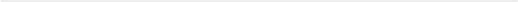 Thank you for taking the time to complete this form.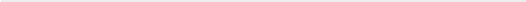 MaleFemalePrefer not to say18-2425-3434-4445-5455-6465+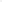 Arab – Middle EasternMixed – White and AsianArab – North AfricanMixed – White and Black AfricanAsian or Asian British – BangladeshiMixed – White and CaribbeanAsian or Asian British – IndianOther Black backgroundAsian or Asian British – PakistaniOther Ethnic backgroundBlack or Black British – AfricanOther Mixed backgroundBlack or Black British – CaribbeanOther White backgroundChineseIf ‘other’ ticked, please specify if you wish:JapaneseWhite – BritishLatin AmericanWhite – IrishPrefer not to sayPersons of the opposite sexPersons of the same sexPersons of the same and opposite sexPrefer not to sayBuddhistSikhChristianOther (please detail below:))HinduJewishNo religionMuslimPrefer not to sayYesNoPrefer not to say